П О С Т А Н О В Л Е Н И Еот «___»  июня 2019 года				                                 № ___пос.УваВ целях распоряжения земельными участками, в соответствии со статьями 39.11,  39.12 Земельного кодекса РФ, рассмотрев распоряжения Министерства имущественных отношений Удмуртской Республики от 06.02.2019 № 195-р «О проведении аукционов на право заключения договоров аренды земельных участков, расположенных в Увинском районе Удмуртской Республики», выписки из ЕГРН о земельных участках от 06.06.2019 №99/2019/265077173, №99/2019/265077705, градостроительные планы земельных участков от 13.06.2019 №RU18521000-1655 от 14.06.2019 №RU18521000-1656, руководствуясь Уставом муниципального образования «Увинский район», Администрация муниципального образования «Увинский район»                                            п о с т а н о в л я е т:1. Утвердить прилагаемую аукционную документацию по проведению аукциона на право заключения договоров аренды следующих земельных участков: земельный участок категории земель сельскохозяйственного назначения, с кадастровым номером 18:21:009006:69, площадью 5000 кв.м, расположенного по адресу: Удмуртская Республика, Увинский район, на расстоянии 100 метров северо-восточнее д. Старая Чунча, с разрешенным использованием «Хранение и переработка сельскохозяйственной продукции. Размещение зданий, строений, сооружений, используемых для производства, хранения, первичной и глубокой переработки сельскохозяйственной продукции. Код 1.15»;земельный участок категории земель сельскохозяйственного назначения, с кадастровым номером 18:21:010008:547, площадью 3533 кв.м, расположенного по адресу: Удмуртская Республика, Увинский район, на расстоянии 105 м северо-восточнее земельного участка, находящегося по адресу: Удмуртская Республика, Увинский район, с. Ува-Тукля, ул. Юбилейная, д. 10, с разрешенным использованием «Обеспечение сельскохозяйственного производства. Размещение машинно-транспортных и ремонтных станций, ангаров и гаражей для сельскохозяйственной техники и иного технического оборудования, используемого для ведения сельского хозяйства. Код 1.18».2. Управлению имущественных и земельных отношений Администрации муниципального образования «Увинский район» организовать проведение торгов, согласно действующему законодательству.3. Контроль за выполнением настоящего постановления возложить на начальника Управления имущественных и земельных отношений Администрации муниципального образования «Увинский район» Гребёнкину Н.С.Глава муниципального образования                                                  В.А. ГоловинПодшивалова Ольга Владимировна52201Отп.: 1-экз. – в дело. Копии: прокуратураАДМИНИСТРАЦИЯ МУНИЦИПАЛЬНОГО ОБРАЗОВАНИЯ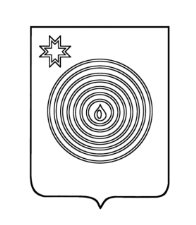  «УВИНСКИЙ РАЙОН» «УВА ЁРОС» МУНИЦИПАЛ КЫЛДЫТЭТЛЭН АДМИНИСТРАЦИЕЗОб утверждении аукционной документации по проведению аукциона на право заключения договоров аренды земельных участков